S2 Fig Allele frequency comparisonsFor SNPs, across calling algorithms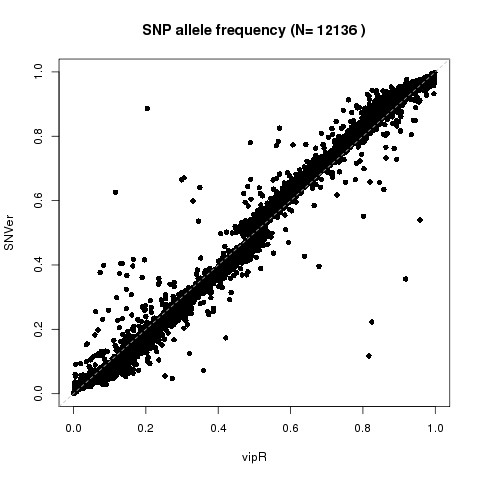 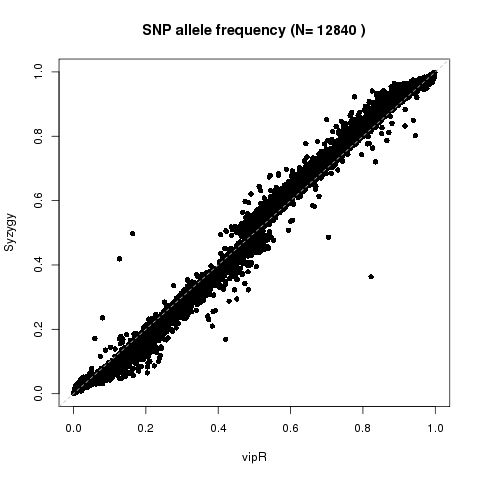 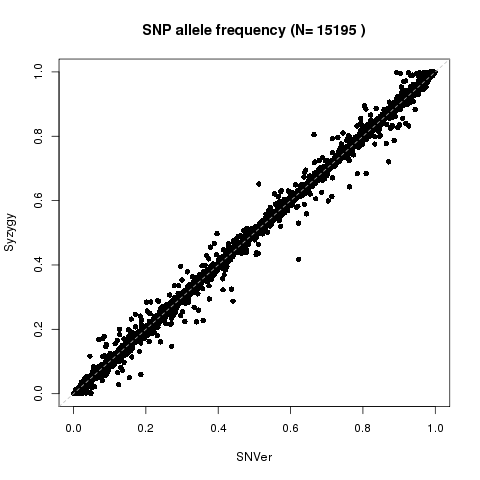 For SNPs, with 1000 Genomes Project [2]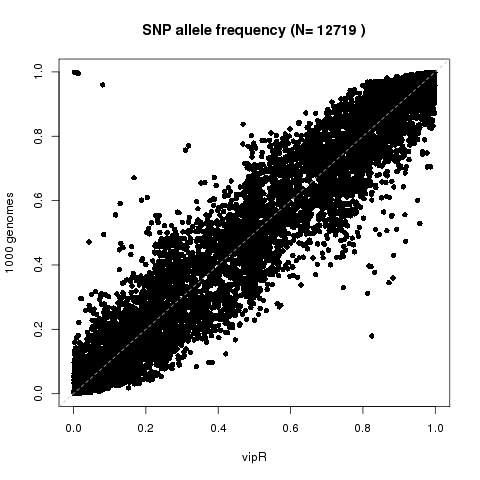 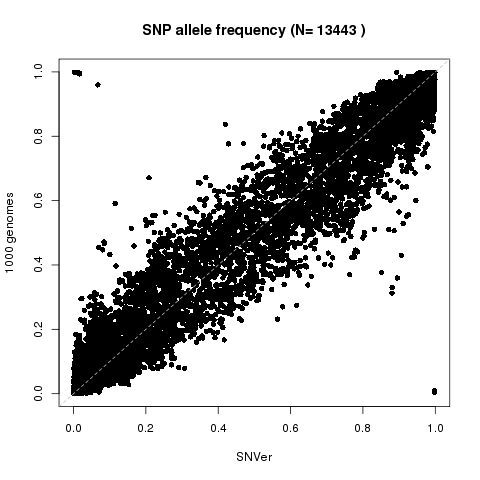 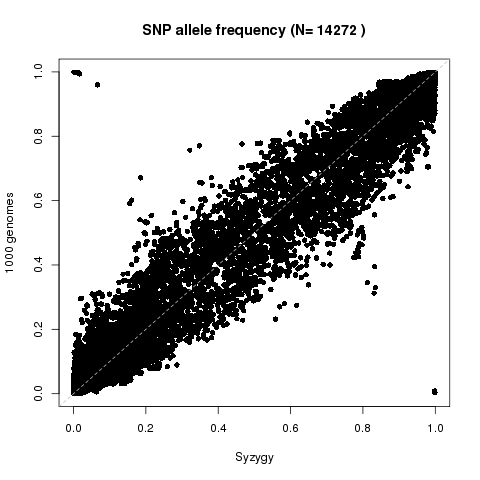 For indels, across calling algorithms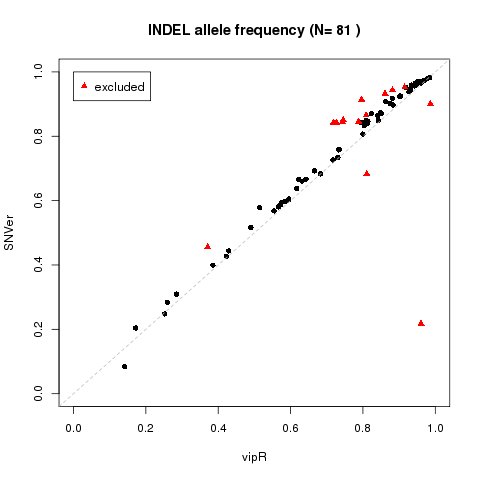 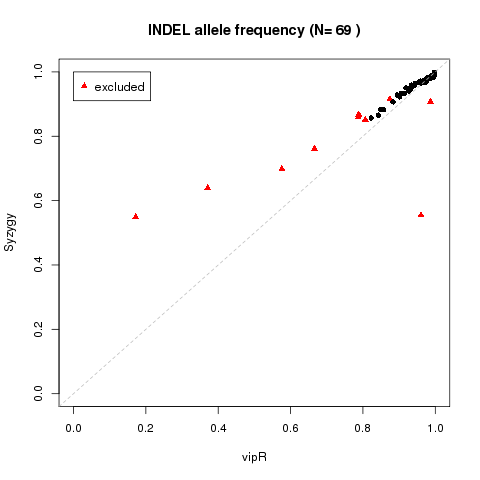 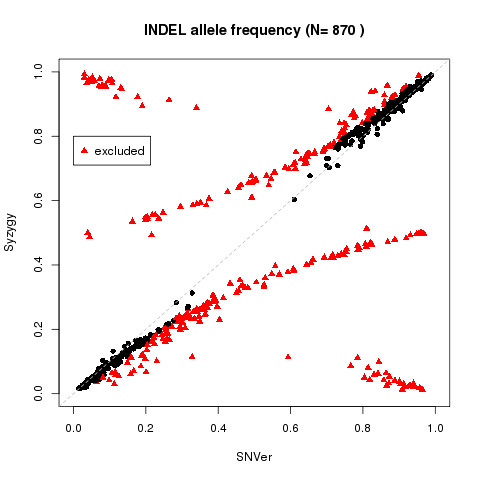 For indels, with 1000 Genomes Project [2]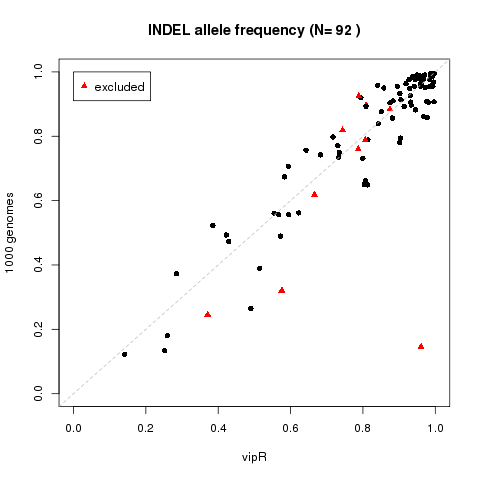 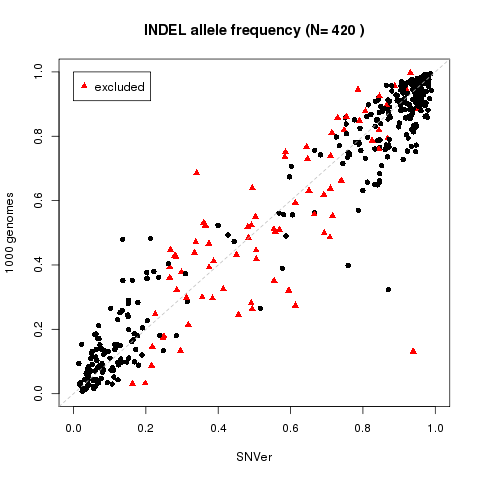 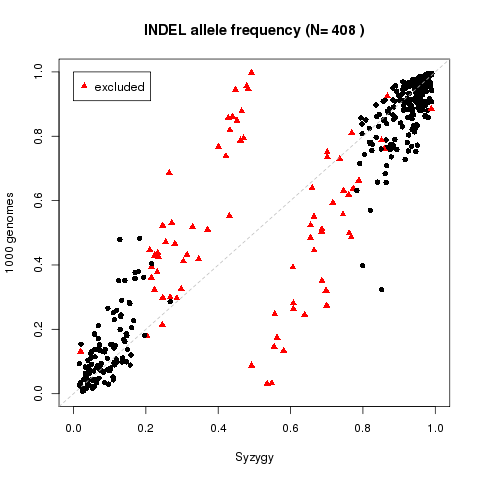 